Applicant/Legal Guardian and Student Details (print in blue or black ink): Expenses (If not Applicable, Leave Blank)1) Private School ExpensesA) Tuition    School Name:                                                                     Tuition Paid: $                                Payment Date:Fees    Amount Paid: $                                                          Payment Date:	Amount Paid: $                                                          Payment Date:	Amount Paid: $                                                          Payment Date:	Textbooks - Required By Private School   	Uniform (Required By and Purchased Through School)EXPENDITURE – ATTESTATION FORMPursuant to Arizona Revised Statutes § 15-2402 & 15-2403, as the ESA contract holder, I certify that:All funds have been spent for the lawful benefit of the qualified student as authorized in Section 3 of the Empowerment Scholarship Agreement.I understand that the Arizona Department of Education is authorized to audit all expenditures and may:Suspend an ESA account or remove a parent for misspending;Require repayment of misspent funds before releasing additional monies; Refer gross misspending for further investigation to the Attorney Generals’ Office that may result in a civil judgment or criminal indictment.  I understand it is a violation of ESA policy to retain the services of a family member or ESA card holder as a therapist, tutor or aide. Please be aware that submission is not considered complete without all supporting documentation (receipts, invoices, credentials, etc.)Send completed Expense Report and required documents to:Student First Legal NameStudent Legal Last NameApplicant/Legal Guardian First NameApplicant/Legal Guardian Last NamePayment Method: PayPalPayPalPoint of SalePoint of SaleWeb Based/PhoneWeb Based/PhoneWeb Based/PhoneSquareSquarePayment Frequency: WeeklyBi-WeeklyBi-WeeklyMonthlyMonthlySemesterQuarterlyQuarterlyAnnualFee Type 1: Registration feeFacility feeLab feeCredit Card Processing feeActivity FeeApplication feeBook feeTutoring feeEnrollment feeOther (Specify):Other (Specify):Other (Specify):Other (Specify):Other (Specify):Payment Method: PayPalPoint of SaleWeb Based/PhoneSquareFee Type 2: Registration feeFacility feeLab feeCredit Card Processing feeApplication feeBook feeTutoring feeEnrollment feeOther (Specify):Other (Specify):Other (Specify):Other (Specify):Other (Specify):Payment Method: PayPalPoint of SaleWeb Based/PhoneSquareFee Type 3: Registration feeFacility feeLab feeCredit Card Processing feeApplication feeBook feeTutoring feeEnrollment feeOther (Specify):Other (Specify):Other (Specify):Other (Specify):Other (Specify):Payment Method: PayPalPoint of SaleWeb Based/PhoneSquareTextbook:Amount Paid: $Textbook:Amount Paid: $Textbook:Amount Paid: $Textbook:Amount Paid: $Textbook:Amount Paid: $Textbook:Amount Paid: $Total Payment Amount: $ESA Application #:	Parent Name (Print)SignatureDateMail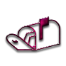 Arizona Department of Education
Attn: ESA
1535 W. Jefferson Street Bin #41
Phoenix, Arizona 85007Email: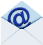 esa@azed.gov